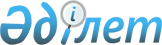 О внесении изменения и дополнения в решение Таскалинского районного маслихата от 20 декабря 2017 года № 19-2 "О районном бюджете на 2018-2020 годы"
					
			Утративший силу
			
			
		
					Решение Таскалинского районного маслихата Западно-Казахстанской области от 15 мая 2018 года № 24-2. Зарегистрировано Департаментом юстиции Западно-Казахстанской области 18 мая 2018 года № 5203. Утратило силу решением Таскалинского районного маслихата Западно-Казахстанской области от 28 февраля 2019 года № 33-5
      Сноска. Утратило силу решением Таскалинского районного маслихата Западно-Казахстанской области от 28.02.2019 № 33-5 (вводится в действие со дня первого официального опубликования).
      В соответствии с Бюджетным кодексом Республики Казахстан от 4 декабря 2008 года, Законом Республики Казахстан от 23 января 2001 года "О местном государственном управлении и самоуправлении в Республике Казахстан" Таскалинский районный маслихат РЕШИЛ:
      1. Внести в решение Таскалинского районного маслихата от 20 декабря 2017 года №19-2 "О районном бюджете на 2018-2020 годы" (зарегистрированное в Реестре государственной регистрации нормативных правовых актов №5021, опубликованное 10 января 2018 года в Эталонном контрольном банке нормативных правовых актов Республики Казахстан) следующие изменение и дополнение:
      дополнить пунктом 10-1 следующего содержания:
      "10-1. Учесть, что в районном бюджете на 2018 год предусмотрены трансферты бюджету Таскалинского сельского округа Таскалинского района, выделяемые за счет средств районного бюджета в общей сумме 73 404 тысячи тенге.
      Распределение указанных сумм бюджету Таскалинского сельского округа Таскалинского района осуществляется на основании постановления акимата Таскалинского района.";
      приложение 1 к указанному решению изложить в новой редакции согласно, приложению к настоящему решению.
      2. Руководителю аппарата Таскалинского районного маслихата (Ержигитова Т.) обеспечить государственную регистрацию данного решения в органах юстиции, его официальное опубликование в Эталонном контрольном банке нормативных правовых актов Республики Казахстан.
      3. Настоящее решение вводится в действие с 1 января 2018 года. Районный бюджет на 2018 год
      (тысяч тенге)
					© 2012. РГП на ПХВ «Институт законодательства и правовой информации Республики Казахстан» Министерства юстиции Республики Казахстан
				
      Председатель сессии

Фролов В.

      Секретарь районного маслихата

Рахимов С.
Приложение
к решению Таскалинского
районного маслихата
от 15 мая 2018 года №24-2Приложение 1
к решению Таскалинского
районного маслихата
от 20 декабря 2017 года №19-2
Категория
Категория
Категория
Категория
Категория
Сумма
Класс
Класс
Класс
Класс
Сумма
Подкласс
Подкласс
Подкласс
Сумма
Специфика
Специфика
Сумма
Наименование
Сумма
1
2
3
4
5
6
1) Доходы
 3 782 472
1
Налоговые поступления
483 285
01
Подоходный налог 
138 828
2
Индивидуальный подоходный налог 
138 828
03
Социальный налог
122 487
1
Социальный налог
122 487
04
Налоги на собственность
210 316
1
Налоги на имущество
201 556
3
Земельный налог
225
4
Налог на транспортные средства
5 135
5
Единый земельный налог
3 400
05
Внутренние налоги на товары работы и услуги
9 324
2
Акцизы
1 200
3
Поступление за использование природных и других ресурсов
2 000
4
Сборы за ведение предпринимательской и профессиональной деятельности
6 124
08
Обязательные платежи, взимаемые за совершение юридически значимых действий и (или) выдачу документов уполномоченными на то государственными органами или должностными лицами
2 330
1
Государственная пошлина
2 330
2
Неналоговые поступления
2 400
01
Доходы от государственной собственности
1 000
5
Доходы от аренды имущества, находящегося в государственной собственности
1 000
06
Прочие неналоговые поступления 
1 400
1
Прочие неналоговые поступления 
1 400
3
Поступления от продажи основного капитала
5 000
01
Продажа государственного имущества, закрепленного за государственными учреждениями
2 000
1
Продажа государственного имущества, закрепленного за государственными учреждениями
2 000
03
Продажа земли и нематериальных активов
3 000
1
Продажа земли 
3 000
4
Поступления трансфертов
3 291 787
02
Трансферты из вышестоящих органов государственного управления
3 291 787
2
Трансферты из областного бюджета
3 291 787
Функциональная группа
Функциональная группа
Функциональная группа
Функциональная группа
Функциональная группа
Сумма
Функциональная подгруппа
Функциональная подгруппа
Функциональная подгруппа
Функциональная подгруппа
Сумма
Администратор бюджетных программ
Администратор бюджетных программ
Администратор бюджетных программ
Сумма
Бюджетная программа
Бюджетная программа
Сумма
Наименование
Сумма
1
2
3
4
5
6
2) Затраты
 3 807 574
01
Государственные услуги общего характера
280 423
1
Представительные, исполнительные и другие органы, выполняющие общие функции государственного управления
202 497
112
Аппарат маслихата района (города областного значения)
26 070
001
Услуги по обеспечению деятельности маслихата района (города областного значения)
19 070
003
Капитальные расходы государственного органа
7 000
122
Аппарат акима района (города областного значения)
63 170
001
Услуги по обеспечению деятельности акима района (города областного значения)
63 170
003
Капитальные расходы государственного органа
0
123
Аппарат акима района в городе, города районного значения, поселка, села, сельского округа
113 257
001
Услуги по обеспечению деятельности акима района в городе, города районного значения, поселка, села, сельского округа
113 022
022
Капитальные расходы государственного органа
235
2
Финансовая деятельность
1 557
459
Отдел экономики и финансов района (города областного значения)
1 557
003
Проведение оценки имущества в целях налогообложения
0
010
Приватизация, управление коммунальным имуществом, постприватизационная деятельность и регулирование споров, связанных с этим
1 557
9
Прочие государственные услуги общего характера
76 369
458
Отдел жилищно-коммунального хозяйства, пассажирского транспорта и автомобильных дорог района (города областного значения)
24 906
001
Услуги по реализации государственной политики на местном уровне в области жилищно-коммунального хозяйства, пассажирского транспорта и автомобильных дорог
21 290
013
Капитальные расходы государственного органа
616
113
Целевые текущие трансферты из местных бюджетов
3 000
459
Отдел экономики и финансов района (города областного значения)
20 249
001
Услуги по реализации государственной политики в области формирования и развития экономической политики, государственного планирования, исполнения бюджета и управления коммунальной собственностью района (города областного значения)
20 249
015
Капитальные расходы государственного органа
0
466
Отдел архитектуры, градостроительства и строительства района (города областного значения)
31 214
040
Развитие объектов государственных органов
31 214
02
Оборона
16 308
1
Военные нужды
2 218
122
Аппарат акима района (города областного значения)
2 218
005
Мероприятия в рамках исполнения всеобщей воинской обязанности
2 218
2
Организация работы по чрезвычайным ситуациям
14 090
122
Аппарат акима района (города областного значения)
14 090
006
Предупреждение и ликвидация чрезвычайных ситуаций масштаба района (города областного значения)
5 000
007
Мероприятия по профилактике и тушению степных пожаров районного (городского) масштаба, а также пожаров в населенных пунктах, в которых не созданы органы государственной противопожарной службы
9 090
03
Общественный порядок, безопасность, правовая, судебная, уголовно-исполнительная деятельность
46
9
Прочие услуги в области общественного порядка и безопасности
46
458
Отдел жилищно-коммунального хозяйства, пассажирского транспорта и автомобильных дорог района (города областного значения)
46
021
Обеспечение безопасности дорожного движения в населенных пунктах
46
04
Образование
1 836 257
1
Дошкольное воспитание и обучение
83 585
464
Отдел образования района (города областного значения)
83 585
009
Обеспечение деятельности организаций дошкольного воспитания и обучения
65 183
024
Целевые текущие трансферты бюджетам города районного значения, села, поселка, сельского округа на реализацию государственного образовательного заказа в дошкольных организациях образования
5 411
040
Реализация государственного образовательного заказа в дошкольных организациях образования 
12 991
2
Начальное, основное среднее и общее среднее образование
1 537 195
457
Отдел культуры, развития языков, физической культуры и спорта района (города областного значения)
55 489
017
Дополнительное образование для детей и юношества по спорту
55 489
464
Отдел образования района (города областного значения)
1 481 706
003
Общеобразовательное обучение
1 398 700
006
Дополнительное образование для детей
83 006
9
Прочие услуги в области образования
215 477
464
Отдел образования района (города областного значения)
215 477
001
Услуги по реализации государственной политики на местном уровне в области образования 
8 667
005
Приобретение и доставка учебников, учебно-методических комплексов для государственных учреждений образования района (города областного значения)
91 157
007
Проведение школьных олимпиад, внешкольных мероприятий и конкурсов районного (городского) масштаба
179
015
Ежемесячные выплаты денежных средств опекунам (попечителям) на содержание ребенка-сироты (детей-сирот), и ребенка (детей), оставшегося без попечения родителей
2 734
067
Капитальные расходы подведомственных государственных учреждений и организаций
47 200
068
Обеспечение повышения компьютерной грамотности населения
547
113
Целевые текущие трансферты из местных бюджетов
64 993
05
Здравоохранение
0
9
Прочие услуги в области здравоохранения
0
123
Аппарат акима района в городе, города районного значения, поселка, села, сельского округа
0
002
Организация в экстренных случаях доставки тяжелобольных людей до ближайшей организации здравоохранения, оказывающей врачебную помощь
0
06
Социальная помощь и социальное обеспечение
245 918
1
Социальное обеспечение
35 715
451
Отдел занятости и социальных программ района (города областного значения)
28 560
005
Государственная адресная социальная помощь
28 560
464
Отдел образования района (города областного значения)
7 155
030
Содержание ребенка (детей), переданного патронатным воспитателям
7 155
2
Социальная помощь
184 986
451
Отдел занятости и социальных программ района (города областного значения)
184 986
002
Программа занятости
65 805
006
Оказание жилищной помощи
1 192
007
Социальная помощь отдельным категориям нуждающихся граждан по решениям местных представительных органов
14 642
010
Материальное обеспечение детей-инвалидов, воспитывающихся и обучающихся на дому
1 136
014
Оказание социальной помощи нуждающимся гражданам на дому
39 974
017
Обеспечение нуждающихся инвалидов обязательными гигиеническими средствами и предоставление услуг специалистами жестового языка, индивидуальными помощниками в соответствии с индивидуальной программой реабилитации инвалида
30 320
023
Обеспечение деятельности центров занятости населения
31 917
9
Прочие услуги в области социальной помощи и социального обеспечения
25 217
451
Отдел занятости и социальных программ района (города областного значения)
25 217
001
Услуги по реализации государственной политики на местном уровне в области обеспечения занятости и реализации социальных программ для населения
24 581
011
Оплата услуг по зачислению, выплате и доставке пособий и других социальных выплат
636
07
Жилищно-коммунальное хозяйство
609 461
1
Жилищное хозяйство
165 927
123
Аппарат акима района в городе, города районного значения, поселка, села, сельского округа
4 750
007
Организация сохранения государственного жилищного фонда города районного значения, поселка, села, сельского округа
4 750
458
Отдел жилищно-коммунального хозяйства, пассажирского транспорта и автомобильных дорог района (города областного значения)
7 500
003
Организация сохранения государственного жилищного фонда
2 000
004
Обеспечение жильем отдельных категорий граждан
5 500
466
Отдел архитектуры, градостроительства и строительства района (города областного значения)
153 677
003
Проектирование и (или) строительство, реконструкция жилья коммунального жилищного фонда
142 144
004
Проектирование, развитие и (или) обустройство инженерно-коммуникационной инфраструктуры
11 533
2
Коммунальное хозяйство
389 291
458
Отдел жилищно-коммунального хозяйства, пассажирского транспорта и автомобильных дорог района (города областного значения)
5 268
012
Функционирование системы водоснабжения и водоотведения
5 268
466
Отдел архитектуры, градостроительства и строительства района (города областного значения)
384 023
007
Развитие благоустройства городов и населенных пунктов
100
058
Развитие системы водоснабжения и водоотведения в сельских населенных пунктах
383 923
3
Благоустройство населенных пунктов
54 243
123
Аппарат акима района в городе, города районного значения, поселка, села, сельского округа
54 243
008
Освещение улиц населенных пунктов
3 261
011
Благоустройство и озеленение населенных пунктов
50 982
458
Отдел жилищно-коммунального хозяйства, пассажирского транспорта и автомобильных дорог района (города областного значения)
0
016
Обеспечение санитарии населенных пунктов
0
08
Культура, спорт, туризм и информационное пространство
330 303
1
Деятельность в области культуры
172 064
457
Отдел культуры, развития языков, физической культуры и спорта района (города областного значения)
172 064
003
Поддержка культурно-досуговой работы
172 064
2
Спорт
6 896
457
Отдел культуры, развития языков, физической культуры и спорта района (города областного значения)
5 050
009
Проведение спортивных соревнований на районном (города областного значения) уровне
1 800
010
Подготовка и участие членов сборных команд района (города областного значения) по различным видам спорта на областных спортивных соревнованиях
3 250
466
Отдел архитектуры, градостроительства и строительства района (города областного значения)
1 846
008
Развитие объектов спорта
1 846
3
Информационное пространство
93 772
456
Отдел внутренней политики района (города областного значения)
9 995
002
Услуги по проведению государственной информационной политики
9 995
457
Отдел культуры, развития языков, физической культуры и спорта района (города областного значения)
83 777
006
Функционирование районных (городских) библиотек
82 907
007
Развитие государственного языка и других языков народа Казахстана
870
9
Прочие услуги по организации культуры, спорта, туризма и информационного пространства
57 571
456
Отдел внутренней политики района (города областного значения)
35 824
001
Услуги по реализации государственной политики на местном уровне в области информации, укрепления государственности и формирования социального оптимизма граждан
14 446
003
Реализация мероприятий в сфере молодежной политики
21 378
006
Капитальные расходы государственного органа
0
457
Отдел культуры, развития языков, физической культуры и спорта района (города областного значения)
21 747
001
Услуги по реализации государственной политики на местном уровне в области культуры, развития языков, физической культуры и спорта 
11 727
032
Капитальные расходы подведомственных государственных учреждений и организаций
10 020
10
Сельское, водное, лесное, рыбное хозяйство, особо охраняемые природные территории, охрана окружающей среды и животного мира, земельные отношения
122 190
1
Сельское хозяйство
85 505
462
Отдел сельского хозяйства района (города областного значения)
20 379
001
Услуги по реализации государственной политики на местном уровне в сфере сельского хозяйства
20 379
473
Отдел ветеринарии района (города областного значения)
65 126
001
Услуги по реализации государственной политики на местном уровне в сфере ветеринарии
9 384
006
Организация санитарного убоя больных животных
750
007
Организация отлова и уничтожения бродячих собак и кошек
2 188
010
Проведение мероприятий по идентификации сельскохозяйственных животных
1 515
011
Проведение противоэпизоотических мероприятий
46 289
047
Возмещение владельцам стоимости обезвреженных (обеззараженных) и переработанных без изъятия животных, продукции и сырья животного происхождения, представляющих опасность для здоровья животных и человека
5 000
6
Земельные отношения
12 165
463
Отдел земельных отношений района (города областного значения)
12 165
001
Услуги по реализации государственной политики в области регулирования земельных отношений на территории района (города областного значения)
12 165
9
Прочие услуги в области сельского, водного, лесного, рыбного хозяйства, охраны окружающей среды и земельных отношений
24 520
459
Отдел экономики и финансов района (города областного значения)
24 520
099
Реализация мер по оказанию социальной поддержки специалистов
24 520
11
Промышленность, архитектурная, градостроительная и строительная деятельность
15 037
2
Архитектурная, градостроительная и строительная деятельность
15 037
466
Отдел архитектуры, градостроительства и строительства района (города областного значения)
15 037
001
Услуги по реализации государственной политики в области строительства, улучшения архитектурного облика городов, районов и населенных пунктов области и обеспечению рационального и эффективного градостроительного освоения территории района (города областного значения)
12 037
013
Разработка схем градостроительного развития территории района, генеральных планов городов районного (областного) значения, поселков и иных сельских населенных пунктов
3 000
12
Транспорт и коммуникации
157 783
1
Автомобильный транспорт
155 499
123
Аппарат акима района в городе, города районного значения, поселка, села, сельского округа
7 677
013
Обеспечение функционирования автомобильных дорог в городах районного значения, поселках, селах, сельских округах
7 677
458
Отдел жилищно-коммунального хозяйства, пассажирского транспорта и автомобильных дорог района (города областного значения)
147 822
023
Обеспечение функционирования автомобильных дорог
65 372
045
Капитальный и средний ремонт автомобильных дорог районного значения и улиц населенных пунктов
82 450
9
Прочие услуги в сфере транспорта и коммуникаций
2 284
458
Отдел жилищно-коммунального хозяйства, пассажирского транспорта и автомобильных дорог района (города областного значения)
2 284
037
Субсидирование пассажирских перевозок по социально значимым городским (сельским), пригородным и внутрирайонным сообщениям
2 284
13
Прочие
24 579
3
Поддержка предпринимательской деятельности и защита конкуренции
8 375
469
Отдел предпринимательства района (города областного значения)
8 375
001
Услуги по реализации государственной политики на местном уровне в области развития предпринимательства
8 375
9
Прочие
16 204
123
Аппарат акима района в городе, города районного значения, поселка, села, сельского округа
5 838
040
Реализация мер по содействию экономическому развитию регионов в рамках Программы развития регионов до 2020 года
5 838
459
Отдел экономики и финансов района (города областного значения)
10 366
012
Резерв местного исполнительного органа района (города областного значения) 
10 366
14
Обслуживание долга
43
1
Обслуживание долга
43
459
Отдел экономики и финансов района (города областного значения)
43
021
Обслуживание долга местных исполнительных органов по выплате вознаграждений и иных платежей по займам из областного бюджета
43
15
Трансферты
169 226
1
Трансферты
169 226
459
Отдел экономики и финансов района (города областного значения)
169 226
006
Возврат неиспользованных (недоиспользованных) целевых трансфертов
74
024
Целевые текущие трансферты из нижестоящего бюджета на компенсацию потерь вышестоящего бюджета в связи с изменением законодательства
116 078
038
Субвенции
44 499
051
Трансферты органам местного самоуправления
8 575
3) Чистое бюджетное кредитование
50 367
Бюджетные кредиты
82 973
10
Сельское, водное, лесное, рыбное хозяйство, особо охраняемые природные территории, охрана окружающей среды и животного мира, земельные отношения
82 973
1
Сельское хозяйство
82 973
459
Отдел экономики и финансов района (города областного значения)
82 973
018
Бюджетные кредиты для реализации мер социальной поддержки специалистов
82 973
Категория
Категория
Категория
Категория
Категория
Сумма
Класс
Класс
Класс
Класс
Сумма
Подкласс
Подкласс
Подкласс
Сумма
Специфика
Специфика
Сумма
Наименование
Сумма
1
2
3
4
5
6
Погашение бюджетных кредитов 
 32 606
5
Погашение бюджетных кредитов
32 606
01
Погашение бюджетных кредитов
32 606
1
Погашение бюджетных кредитов, выданных из государственного бюджета
32 606
4) Сальдо по операциям с финансовыми активами
0
Функциональная группа
Функциональная группа
Функциональная группа
Функциональная группа
Функциональная группа
Сумма
Функциональная подгруппа
Функциональная подгруппа
Функциональная подгруппа
Функциональная подгруппа
Сумма
Администратор бюджетных программ
Администратор бюджетных программ
Администратор бюджетных программ
Сумма
Бюджетная программа
Бюджетная программа
Сумма
Наименование
Сумма
1
2
3
4
5
6
Приобретение финансовых активов
 0
13
Прочие
0
9
Прочие
0
458
Отдел жилищно-коммунального хозяйства, пассажирского транспорта и автомобильных дорог района (города областного значения)
0
065
Формирование или увеличение уставного капитала юридических лиц
0
Категория
Категория
Категория
Категория
Категория
Сумма
Класс
Класс
Класс
Класс
Сумма
Подкласс
Подкласс
Подкласс
Сумма
Специфика
Специфика
Сумма
Наименование
Сумма
1
2
3
4
5
6
Поступления от продажи финансовых активов государства
0
6
Поступления от продажи финансовых активов государства
0
01
Поступления от продажи финансовых активов государства
0
1
Поступления от продажи финансовых активов внутри страны
0
5) Дефицит (профицит) бюджета 
 -75 469
6) Финансирование дефицита (использование профицита) бюджета
75 469
7
Поступления займов
82 973
01
Внутренние государственные займы
82 973
2
Договоры займа
82 973
Функциональная группа
Функциональная группа
Функциональная группа
Функциональная группа
Функциональная группа
Сумма
Функциональная подгруппа
Функциональная подгруппа
Функциональная подгруппа
Функциональная подгруппа
Сумма
Администратор бюджетных программ
Администратор бюджетных программ
Администратор бюджетных программ
Сумма
Бюджетная программа
Бюджетная программа
Сумма
Наименование
Сумма
1
2
3
4
5
6
16
Погашение займов
 32 606
1
Погашение займов
32 606
459
Отдел экономики и финансов района (города областного значения)
32 606
005
Погашение долга местного исполнительного органа перед вышестоящим бюджетом
32 606
Категория
Категория
Категория
Категория
Категория
Сумма
Класс
Класс
Класс
Класс
Сумма
Подкласс
Подкласс
Подкласс
Сумма
Специфика
Специфика
Сумма
Наименование
Сумма
1
2
3
4
5
6
8
Используемые остатки бюджетных средств
 25 102
01
Остатки бюджетных средств
25 102
1
Свободные остатки бюджетных средств
25 102